4 марта отмечается Всемирный день борьбы с ожирением (World Obesity Day)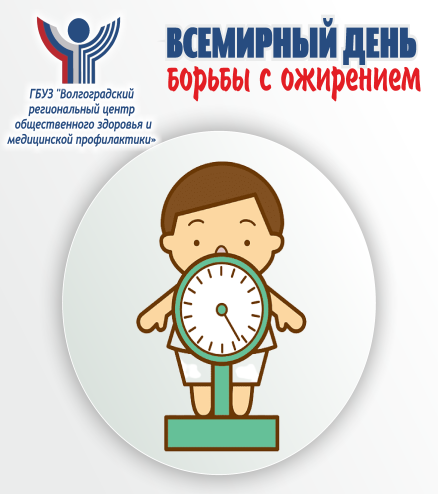 Ожирение – это хроническое заболевание, сопровождающееся чрезмерным набором веса. Человек, страдающий этой болезнью,  становится менее привлекательным и подвергает огромному риску свое здоровье. Жир откладывается не только под кожей, но  и на поверхности внутренних органов, что значительным образом замедляет их работу.  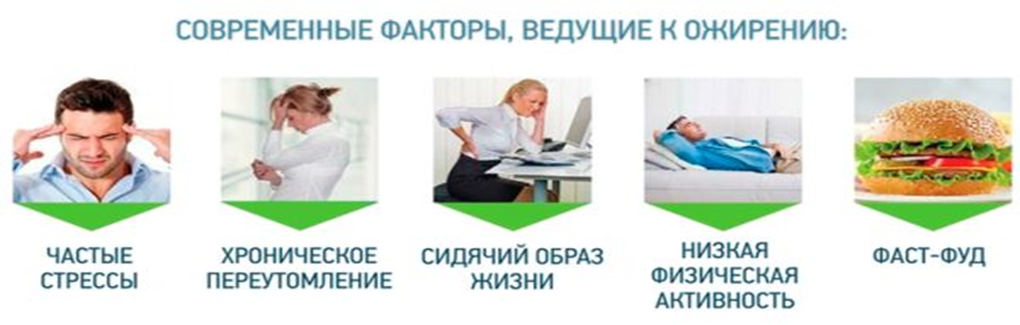 Учеными доказано, что от питания во многом зависит состояние здоровья человека. Чрезмерное употребление в пищу вредных продуктов питания провоцирует отложение холестерина, который в дальнейшем закупоривает сосуды. Это приводит к развитию серьезных заболеваний, нередко ведущих к смертельному исходу. Самый оптимальный способ предотвращения проблемы – своевременное принятие профилактических мер. В связи с этим значимость здорового, сбалансированного питания, качественных и безопасных продуктов увеличилась в разы.Роспотребнадзор проводит комплексную работу по реализации федерального проекта «Укрепление общественного здоровья» в рамках нацпроекта «Демография», направленную на продвижение принципов здорового питания, снижение дефицита микронутриентов и снижение темпов роста ожирения в России. «Цель проекта – помочь людям улучшить качество своей жизни и здоровья, обеспечить безопасными и качественными продуктами, а также познакомить с азами здорового питания каждую семью. Пандемия внесла коррективы в жизнь каждого человека. Внимательное и ответственное отношение к себе и своей семье   – вот главная задача каждого человека».Первая задача – выяснить состояние питания населения и наиболее значимые отклонения в пищевом поведении. Вторая задача – определить возможности резервов биоресурсов в каждом крае, чтобы максимально их использовать для питания населения. Проводится оценка доступа россиян к отечественным пищевым продуктам, способствующим устранению дефицита микро- и макронутриентов, в том числе путем усиления лабораторного контроля за показателями качества пищевой продукции, представленной на полках магазинов. Третья задача – разработать технологии производства полезной еды, способствующей оздоровлению людей, а затем оптимизировать питание детского и взрослого населения.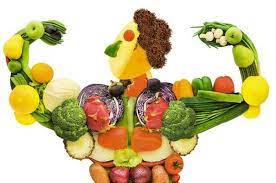 Главным связующим звеном в решении этих проблем должно стать образование населения. Потому что без знаний люди не смогут осознанно стремиться быть здоровыми и создавать собственный рацион, отвечающий принципам оптимального питания.                                  Сегодня россияне имеют доступ к самой актуальной информации по вопросам здорового питания, проверенной научными экспертами. Ведущие СМИ, эксперты, амбассадоры, образовательные и родительские сообщества поддерживают проект.  Создан портал www.здоровое-питание.рф, где работает обучающий раздел «Школа здорового питания» с лекциями, образовательными программами и открытыми уроками для школьников; совместно с читателями создана народная «Книга о вкусной и здоровой пище – готовим вместе», где размещены рецепты и мастер-классы ведущих шеф-поваров. Пищевая промышленность может во многом способствовать переходу к здоровому питанию:снижая содержание жира, сахара и соли в переработанных пищевых продуктах;обеспечивая наличие в продаже здоровых и питательных продуктов по цене, доступной для всех потребителей;ограничивая рекламу продуктов с высоким содержанием сахаров, соли и жиров, особенно продуктов питания, ориентированных на детей и подростков;обеспечивая наличие на рынке здоровых продуктов питания